СОВЕТ  ДЕПУТАТОВ ДОБРИНСКОГО МУНИЦИПАЛЬНОГО РАЙОНАЛипецкой области45-я сессия VI-го созываРЕШЕНИЕ23.12.2019г.                                   п.Добринка	                                   №322-рсО внесении изменений в прогнозный план (программу) приватизации муниципального имущества Добринского муниципального района на 2019 годРассмотрев обращение администрации Добринского муниципального района о внесении изменений в прогнозный план (программу) приватизации муниципального имущества Добринского муниципального района на 2019 год, в соответствии с Федеральным Законом от 21.12.2001г. №178-ФЗ «О приватизации государственного и муниципального имущества», Положением «О порядке планирования приватизации муниципального имущества Добринского муниципального района Липецкой области и принятия решения об условиях его приватизации», принятого решением Совета депутатов Добринского муниципального района от 14.03.2012г. №386-рс, руководствуясь ст.27 Устава Добринского муниципального района, учитывая решение постоянной комиссии по экономике, бюджету, муниципальной собственности и социальным вопросам, Совет депутатов Добринского муниципального районаРЕШИЛ:1.Внести изменения в прогнозный план (программу) приватизации муниципального имущества Добринского муниципального района на 2019 год согласно приложению.2.Направить указанный нормативный правовой акт главе Добринского муниципального района для подписания и официального опубликования.3.Настоящее решение вступает в силу со дня его принятия.Председатель Совета депутатовДобринского  муниципального района	          	     	                  М.Б.Денисов                 Принятырешением Совета депутатов                                                                                 Добринского муниципального района     от 23.12.2019г. №322 -рсИзмененияв прогнозный план (программу) приватизациимуниципального имущества Добринского муниципального района на 2019 год	Исключить из прогнозного плана (программы) приватизации муниципального имущества Добринского муниципального района на 2019 год следующее муниципальное имущество:Глава Добринского муниципального района 		        	С.П.Москворецкий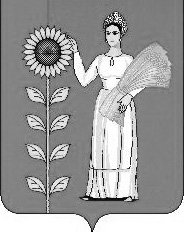 №п/пНаименование имущества1Приспособление для погрузки силоса2Брус кассетный верхний КРН 2,13Редуктор режущего аппарата в сборе КРН 2,14Дубликатор (копировальный аппарат)